Školní řádStřední škola: 	Práce ve stravování		65-51-E/02Stavební práce 		36-67-E/02  Zahradnická výroba	  41-52-E/02IZO 110023145Na základě ustanovení § 30 zákona č. 561/2004 Sb., školský zákon, vydává ředitel školy po projednání v pedagogické radě a schválení ve školské radě tento řád školy.Tento Školní řád nabývá platnosti dne: 1. 9. 2022Tento Školní řád byl projednán pedagogickou radou dne: 29. 8. 2022Tento Školní řád byl schválen školskou radou dne: 31. 8. 2022Č.j. VÚV 2406/2022Vypracoval:								Schválil: (od 1.9.2023)Mgr. Vladimír Hejlek							Mgr. Vladimír Korek vedoucí učitel								 ředitel školského zařízeníPodrobnosti k výkonu práv a povinností dětí, žáků, studentů a jejich zákonných zástupců ve škole a podrobnosti o pravidlech vzájemných vztahů se zaměstnanci ve škole (§ 30 odst. 1 písm. a) školského zákona) Obecné vymezení práv a povinností žáků, studentůZákladní práva žáků Žáci mají právo:na vzdělání a školské služby dle zákona.na rozvoj osobnosti podle míry nadání, rozumových a fyzických schopností.jedná-li se o žáky handicapované, s poruchami učení nebo chování, na speciální péči v rámci možností školy.využívat materiální vybavení školy pro další vzdělávání a výchovu.na informace o průběhu a výsledcích svého vzdělávání.zakládat v rámci školy samosprávné orgány žáků a studentů, volit a být do nich voleni, pracovat v nich a jejich prostřednictvím se obracet na ředitele školy nebo školskou radu s tím, že ředitel školy nebo školská rada jsou povinni se stanovisky a vyjádřeními těchto samosprávných orgánů zabývat a své stanovisko k nim odůvodnitvyjadřovat se ke všem rozhodnutím týkajícím se podstatných záležitostí jejich vzdělávání, přičemž jejich vyjádřením musí být věnována pozornost odpovídající jejich věku a stupni vývoje, své připomínky můžou vznést prostřednictvím zákonných zástupců nebo přímo vedoucímu učiteli, řediteli školy.na informace a poradenskou pomoc školy v záležitostech týkajících se vzdělávání.na ochranu před vlivy a informacemi, které by ohrožovaly jejich rozumovou a mravní výchovu a nevhodně ovlivňovaly jejich morálku.na ochranu před jakoukoli formou diskriminace a násilí, mají právo na vzdělání a svobodu projevu, myšlení, shromažďování, náboženství, na odpočinek a dodržování základních psychohygienických podmínek, mají právo být seznámeni se všemi předpisy se vztahem k jejich pobytu a činnosti ve škole. Každý úraz nebo vznik škody, ke kterému došlo v souvislosti s činností školy, hlásí bez zbytečného odkladu vyučujícímu, třídnímu učiteli nebo jinému zaměstnanci školy.na důvěrné zacházení s jejich pedagogickou dokumentací dle Zákona č. 106/1999 Sb. o svobodném přístupu k informacím.na volný čas a přiměřený odpočinek a oddechovou činnost odpovídající jejich věku.na ochranu před návykovými látkami, které ohrožují jejich tělesný a duševní vývoj.v případě nejasností v učivu požádat o pomoc vyučujícího.jestliže se žák cítí z jakéhokoliv důvodu v tísni, má problémy apod., požádat o pomoc či radu třídního učitele, učitele, výchovného poradce či jinou osobu.být hodnoceni podle systému hodnocení a opatření ve výchově dle vnitřního řádu zařízeníZákladní povinnosti žákůŽáci jsou povinni:řádně docházet do školy a řádně se vzdělávatdodržovat školní řád a další vnitřní předpisy školského zařízení k ochraně zdraví a bezpečnosti, s nimiž byli seznámeniplnit pokyny zaměstnanců školy vydané v souladu s právními předpisy a školním řádemve škole i na akcích školy vystupovat slušně a ohleduplněnepoškozovat majetek školy a spolužákůinformovat školu o změně zdravotní způsobilosti, zdravotních obtížích nebo jiných závažných skutečnostech, které by mohly mít vliv na průběh vzdělávánídokládat důvody své nepřítomnosti ve vyučování v souladu s podmínkami stanovenými školním řádemoznamovat škole údaje do školní matriky školy a školského zařízení, které jsou podstatné pro průběh vzdělávání nebo bezpečnost žáka a studenta Vymezení práv a povinností zákonných zástupcůZákladní práva zákonných zástupců Zákonní zástupci mají právo:na informace o průběhu a výsledcích vzdělávání svých dětívolit a být voleni do školské radyvyjadřovat se ke všem rozhodnutím týkajícím se podstatných záležitostí vzdělávání jejich dítěte, přičemž jejich vyjádřením musí být věnována pozornostna informace a poradenskou pomoc školy nebo školského poradenského zařízení v záležitostech týkajících se vzdělávání jejich dítětena korektní jednání a chování ze strany zaměstnanců školypožádat o uvolnění žáka z výuky podle pravidel tohoto řáduZákladní povinnosti zákonných zástupcůZákonní zástupci mají povinnost:zajistit, aby žák docházel řádně do školyinformovat školu o změně zdravotní způsobilosti, zdravotních obtížích žáka nebo jiných závažných skutečnostech, které by mohly mít vliv na průběh vzdělávánídokládat důvody nepřítomnosti žáka ve vyučování v souladu s podmínkami stanovenými školním řádemoznamovat škole údaje, které jsou podstatné pro průběh vzdělávání nebo bezpečnost žáka, a změny v těchto údajíchnahradit škodu, kterou žák způsobil svým nevhodným chováním a úmyslným ničením školního majetkuna vyzvání ředitele se dostavit do školy k projednání závažných skutečnostířídit se školním řádem a respektovat další vnitřní předpisy školského zařízení Podrobnosti o pravidlech vzájemných vztahů zaměstnanců ve školePravidla vzájemných vztahů se zaměstnanci ve školeZaměstnanec školy je povinen vystupovat vůči žákovi vždy v jeho zájmu a jeho zájmy hájit.Vzájemné vztahy mezi zaměstnanci školy a žáky, nepřímo i zákonnými zástupci žáků, musí vycházet ze zásad vzájemné úcty, respektu, názorové snášenlivosti, solidarity a důstojnosti.Všichni zaměstnanci školy a žáci školy se vzájemně respektují, dbají o vytváření partnerských vztahů podložených vzájemnou úctou, důvěrou a spravedlností.Všichni zaměstnanci školy a žáci školy dbají o dodržování základních společenských pravidel a pravidel slušné a zdvořilé komunikace.Zaměstnanec musí usilovat o vytváření dobrého vztahu zákonných zástupců a veřejnosti ve škole.Informace, které zákonný zástupce žáka poskytne do školní matriky nebo jiné důležité informace o žákovi (zdravotní způsobilost,…) jsou důvěrné a všichni pedagogičtí pracovníci se řídí se zákonem č. 101/2000 Sb., o ochraně osobních údajů. Zákonní zástupci jsou povinni oznamovat škole údaje do školní matriky a další údaje, které jsou podstatné pro průběh vzdělávání nebo bezpečnost žáka, a změny v těchto údajích.Pedagogičtí pracovníci školy vydávají žákům a zákonným zástupcům žáků pouze takové pokyny, které souvisí s plněním školního vzdělávacího programu, školního řádu a dalších nezbytných organizačních opatření.Vyjadřuje-li žák své mínění a názory, činí tak vždy slušným způsobem.Žák zdraví v budově a na školních akcích pracovníky školy srozumitelným pozdravem. Pracovník školy žákovi na pozdrav odpoví.Zvláště hrubé slovní a úmyslné fyzické útoky žáka vůči spolužákům a pracovníkům školy jsou považovány za závažné porušení školního řádu a mohou být důvodem k udělení kázeňského opatření.Všichni zaměstnanci školy budou žáky chránit před všemi formami špatného zacházení, sexuálním násilím, využíváním. Nebudou se vměšovat do jejich soukromí a jejich korespondence. Budou žáky chránit před nezákonnými útoky na jejich pověst. Zjistí-li, že dítě je týráno, krutě trestáno nebo je s ním jinak špatně zacházeno, podnikne kroky na pomoc dítěti. Speciální pozornost bude věnována ochraně před návykovými látkami.Individuální péče žák- pedagogický pracovníkUčitelé věnují individuální péči žákům z málo podnětného rodinného prostředí, žákům se zdravotními problémy, dbají, aby se zdraví žáka a zdravý vývoj nenarušil činností školy, berou ohled na výsledky lékařských vyšetření, zpráv o vyšetření v pedagogicko-psychologických poradnách a na sdělení rodičů o žákovi. Třídní učitelé průběžně seznamují ostatní pedagogy o nových skutečnostech zjištěných u žáka (problémy s chováním, prospěchem, zdravotní a rodinné problémy), všichni vyučující zajišťují bezpečnost a ochranu zdraví žáků při činnostech, které přímo souvisejí s výchovou a vzděláním.Postup pro vyřizování podnětů žákůKaždý žák má právo usilovat prostřednictvím podnětů o odstranění zjištěných nedostatků ve škole a školní práci. Podnět je takové podání, které má odstranit nějaký nedostatek, případně sleduje širší prospěch skupiny. Takovýto podnět může být reprodukován osobně v přímém kontaktu s pedagogickým pracovníkem, případně prostřednictvím zákonných zástupců žáků. V případě požadavku žadatele (zákonného zástupce) o osobní kontakt s ředitelem nebo jiným pedagogickým pracovníkem je třeba předem telefonicky dohodnout termín vyřizování stížností, podnětů a poskytování informací je prováděno na základě zákona č. 500/2004 Sb. (správní řád) a zákona č. 106/1999 Sb. o svobodném přístupu k informacím. Dále mají všichni žáci možnost své příspěvky, stížnosti, žádosti a návrhy anonymně zaslat na stiznosti@vuvisnove.cz. Další možnost je vhodit své napsané příspěvky do schránky důvěry, která se nachází na přístupových dveřích k vedoucímu vychovateli nebo u sborovny učitelů.Provoz a vnitřní režim školy (§ 30 odst. 1 písm. b) školského zákona) Docházka do školy a připravenost žáků na výukuŽák chodí do školy pravidelně a včas podle rozvrhu hodin. Do školy přicházejí žáci vhodně a čistě upraveni. V šatnách se přezouvají do čisté obuvi, ve které se pohybují po škole. Žáci se zodpovědně připravují na vyučování, zpracovávají zadané úkoly, na vyučování mají připravené potřebné pomůcky, na hodiny tělesné výchovy nebo odborný výcvik mají vhodný oděv a vhodnou obuv.Jestliže se žák nemohl na vyučování náležitě připravit, omluví se a zdůvodní svoji nepřipravenost učiteli na počátku vyučovací hodiny. Učebnice a školní potřeby nosí do školy podle rozvrhu hodin a podle pokynů pedagogických pracovníků.Evidenci docházky žáků do vyučování vede třídní učitel.V období školního vyučování může ředitel školy ze závažných důvodů, zejména organizačních a technických, vyhlásit pro žáky nejvýše 5 volných dnů ve školním roce. Obecná pravidla chování ve školeŽák školy dodržuje pravidla slušného chování ve vztahu ke všem zaměstnancům školy i spolužákům.Nepoužívají hrubých a vulgárních slov. Používání výrazů jako „Děkuji“, „Prosím“, apod. Žák zdraví v budově i mimo ni srozumitelným pozdravem. Všichni žáci oslovují zaměstnance školy: „pane“, „paní“ s funkcí.Žáci mluví takovým jazykem, který neobsahuje urážlivé, sprosté a neuctivé výrazy. Žák se vždy chová tak, aby nepoškodil pověst svoji, své rodiny ani školy. Žák je povinen respektovat práva spolužáků a zaměstnanců školy, které nesmí v jejich právech omezovat.  Žák svým chováním a vystupováním na veřejnosti nepoškozuje dobré jméno školy.Žáci nenarušují průběh vyučovací hodiny nevhodných chováním a činnostmi, které se neslučují se školním řádem a nemají žádný vztah k vyučování (vyrušování při vyučování, napovídání při zkoušení, opisování při písemných zkouškách a používání nepovolených pomůcek). Přestávek využívají k přípravě na vyučování, nebo k přechodu do jiných učeben, k osvěžení a odpočinku.Žákům je zakázáno pořizovat během vyučování jakékoliv záznamy (zvukové, obrazové nebo elektronické). Pořizování obrazových snímků a zvukových a obrazových záznamů je upraveno v zákoně č. 89/2012 Sb., občanský zákoník. Občanský zákoník stanoví zákaz neoprávněného vyobrazení člověka, na jehož základě je dotyčný zpětně identifikovatelný. Zároveň zakazuje neoprávněné šíření podobizny (§ 84 a násl.). Provozní a organizační záležitosti spojené se začátkem a koncem vyučování- časové rozvržení hodin a přestávekŠkolaŽák chodí do školy pravidelně a včas podle rozvrhu hodin. Účast na vyučování nepovinných předmětů je pro zařazené žáky povinná.Začátek vyučování je v 7.30 hod. Žáci jsou předáváni učiteli asistentem pedagoga do školy nebo učiteli odborného výcviku v předepsaném oděvu, 5 minut před začátkem vyučování dle rozvrhu hodin. Žák, který se cítí nemocen, navštíví v doprovodu asistenta pedagoga v době do 7.30 hod. zdravotní sestru, která rozhodne o dalším postupu s nemocným žákem a podá informaci asistentu pedagoga. V případě umístění žáka na ošetřovnu podá zprávu učiteli. Tabulka 1: Rozpis přestávek (dle rozvrhu hodin)Žák je po celou dobu pobytu ve škole pod dohledem pedagogického pracovníka. Pedagogický pracovník koná podle rozvrhu dohled nad žáky zejména ve škole před vyučováním, o přestávkách mezi vyučovacími hodinami, ve školní jídelně. Dále pak zejména při kurzech, exkurzích, soutěžích, přehlídkách a jiných činnostech vyplývajících ze školních vzdělávacích programů. Dohled nad žáky je dán rozpisem v rozvrhu hodin.Žáci smějí budovu školy opouštět v průběhu teoretického vyučování jen se souhlasem třídního nebo vyučujícího učitele, v průběhu odborného výcviku se smějí vzdalovat z určeného pracoviště jen se souhlasem učitele odborného výcviku.Žáci mají možnost v době svačinové nebo obědové přestávky navštívit sociální pracovnici, etopeda nebo ředitele zařízení, za doprovodu asistenta pedagoga nebo vyučujícíhoVyučovací hodina v teoretickém vyučování trvá 45 minut, vyučovací hodina odborného výcviku a odborné praxe trvá 60 minut. Při výuce některých předmětů lze dělit třídy na skupiny, vytvářet skupiny žáků ze stejných nebo různých ročníků nebo spojovat třídy. Počet skupin a počet žáků ve skupině se určí rozvrhem na začátku školního roku, zejména podle prostorových, personálních a finančních podmínek školy, podle charakteru činnosti žáků, v souladu s požadavky na jejich bezpečnost a ochranu zdraví a s ohledem na didaktickou a metodickou náročnost předmětu.Žáci v průběhu vyučování sedí v lavicích, nesmí vyrušovat, měli by se o slovo přihlásit a vyčkat následného pokynu vyučujícího.Při setkání zdraví jako první všechny pracovníky. Při návštěvě dospělé osoby ve třídě žáci zdraví povstáním.Žáci nepoužívají hrubých a vulgárních slov. Jsou ohleduplní k mladším a slabším spolužákům, zvláště dbají, aby neohrozili jejich zdraví, případně životy.Žák zachovává čistotu i v okolí školy, školní jídelny a v areálu školního hřiště. Žáci jsou povinni chovat se ukázněně, dbát na pořádek ve všech prostorách školy, vzorně se starat o učebnice a školní potřeby, jejich poškození nebo ztrátu hlásí vyučujícímu.O přestávkách je umožněn pobyt žáků mimo třídu, v případě pěkného počasí i mimo budovu školy.Služba týdne dbá na čistotu a pořádek, odpovídá za čistě umytou a utřenou tabuli v průběhu vyučování.Do kabinetů vstupují jen pověření žáci za přítomnosti učitele, do sborovny, ředitelny a kanceláře jen tehdy, jsou-li k tomu vyzváni.Během vyučování mají žáci vypnuté mobilní telefony. V omezené míře a v odůvodněných případech mohou použít telefon o přestávce nebo mimo výuku. Rušení či narušování vyučovacího procesu mobilním telefonem (případně jinou technikou), bude hodnoceno jako přestupek proti školnímu řádu.Žáci nenosí do školy nepotřebné či drahé věci, elektrotechniku, neboť škola za jejich ztrátu či poškození nenese odpovědnost.V předmětu tělesná výchova ředitel školy uvolní žáka z vyučování na písemné doporučení registrujícího praktického lékaře pro děti a dorost nebo odborného lékaře. Žákovi, který se nemůže pro svůj zdravotní stav po dobu delší než dva měsíce účastnit vyučování, stanoví ředitel školy takový způsob vzdělávání, který odpovídá možnostem žáka, nebo mu může povolit vzdělávání podle individuálního vzdělávacího plánu. Zákonný zástupce žáka je povinen vytvořit pro stanovené vzdělávání podmínky.Onemocní-li žák nebo některá z osob, s nimiž bydlí nebo je v trvalém kontaktu přenosnou nemocí (v době dovolenky žáka), oznámí to zákonný zástupce ihned neprodleně řediteli.Nepřítomnost žáka pro nemoc se omlouvá potvrzením ošetřujícího lékaře, zákonný zástupce spolu s kurátorem, zdravotní sestra VÚ, ředitel VÚ.V případě lékařského ošetření si zdravotní sestra převezme žáka ze školy a po návratu od lékaře jej opět předá učiteli do školy (převlečeného a přezutého) nebo na OV (v prac. oděvu a prac. obuvi).Uvolnění žáka z vyučování musí být zapsáno ve třídní knize.Nepřítomnost žáka ve škole je třeba omlouvat vždy písemně (zdravotní sestra, VÚ zapisuje nepřítomnost do Knihy denní evidence VÚ Višňové).V případě reprezentace VÚ (sportovní, kulturní, společenské) uvolňuje žáky ředitel VÚ. Nepřítomnost žáka je řádně evidována v třídní knize, Knize denní evidence VÚ Višňové.Po ukončení vyučování žák dá do pořádku své místo, zvedne židli, učitel zkontroluje vypnuté elektrospotřebiče, uzavření oken, pořádek ve třídě, učitel třídu uzamkne.Po poslední vyučovací hodině předává učitel žáky službu konajícímu vychovateli a slovně je zhodnotí. Nalezené věci se odevzdávají vyučujícímu.Při ztrátě věci žák ztrátu oznámí třídnímu učiteli (nepřípustné minulý týden se mi ztratilo…), který se pokusí se žákem danou věc dohledat. Dále se postupuje standardním způsobem dle situace.Školní jídelnaDo školní jídelny žáci vchází společně s pedagogem. Před vstupem do školní jídelny v šatně odloží svrchní oděv, přezuje se, respektuje hygienické návyky.Ve školní jídelně dodržuje zásady společenského chování, zásady stolování, jí a pije sedící u jídelního stolu. Při stolování je tichý a ukázněný, dbá pokynů dozorujících pedagogů, vedoucí školní jídelny a kuchařek. Po skončení jídla zastrčí židli, uklidí své místo, odnese použité nádobí. Z jídelny odchází společně s pedagogem. Po jídle pokračuje dle rozvrhu ve výuce.  Průběh a ukončování vzdělávání, vyloučení žákaPrůběh středního vzděláváníV průběhu středního vzdělávání se žákovi umožňuje přestup do jiné střední školy, změna oboru vzdělání, přerušení vzdělávání, opakování ročníku a uznání předchozího vzdělání, a to na základě písemné žádosti. Součástí žádosti zákonného zástupce nezletilého žáka je souhlas žáka.Ředitel školy může žákovi povolit změnu oboru vzdělání. V rámci rozhodování o změně oboru vzdělání může ředitel školy stanovit rozdílovou zkoušku a určit její obsah, rozsah, termín a kritéria jejího hodnocení.  O přestupu žáka střední školy do jiné střední školy rozhoduje ředitel školy, do které se žák hlásí. V rámci rozhodování o přestupu žáka, zejména pokud má při přestupu dojít ke změně oboru vzdělání, může ředitel školy stanovit rozdílovou zkoušku a určit její obsah, rozsah, termín a kritéria jejího hodnocení. Žák přestává být žákem školy, z níž přestoupil, dnem předcházejícím dni přijetí na jinou školu. O přijetí žáka informuje ředitel školy bez zbytečného odkladu ředitele školy, z níž žák přestoupil. Ředitel školy, z níž žák přestupuje, zašle do pěti pracovních dnů poté, co se dozvěděl o přijetí žáka na jinou školu, řediteli této kopii dokumentace žáka ze školní matriky.Ředitel školy může žákovi, který splnil povinnou školní docházku, přerušit vzdělávání, a to na dobu nejvýše dvou let. Po dobu přerušení vzdělávání žák není žákem této školy. Po uplynutí doby přerušení vzdělávání pokračuje žák v tom ročníku, ve kterém bylo vzdělávání přerušeno, popřípadě se souhlasem ředitele školy ve vyšším ročníku, prokáže-li odpovídající znalosti. Ředitel školy na žádost ukončí přerušení vzdělávání i před uplynutím doby přerušení, nebrání-li tomu závažné důvody.Ředitel školy je povinen přerušit vzdělávání žákyni z důvodu těhotenství a mateřství, jestliže praktické vyučování probíhá na pracovištích nebo na pracích zakázaných těhotným ženám a matkám do konce devátého měsíce po porodu, nebo jestliže vyučování podle lékařského posudku ohrožuje těhotenství žákyně.Ředitel školy může žákovi, který splnil povinnou školní docházku a který na konci druhého pololetí neprospěl nebo nemohl být hodnocen, povolit opakování ročníku po posouzení jeho dosavadních studijních výsledků a důvodů uvedených v žádosti; žák, který plní povinnou školní docházku, v těchto případech opakuje ročník vždy.Zletilý žák nebo zákonný zástupce nezletilého žáka je povinen doložit důvody nepřítomnosti žáka ve vyučování nejpozději do 3 kalendářních dnů od počátku jeho nepřítomnosti.Ředitel školy může ze závažných důvodů, zejména zdravotních, uvolnit žáka na žádost zcela nebo zčásti z vyučování některého předmětu; žáka se zdravotním postižením může také uvolnit z provádění určitých činností, popřípadě rozhodnout, že tento žák nebude v některých předmětech hodnocen. Žák nemůže být uvolněn z předmětu rozhodujícího pro odborné zaměření absolventa. V předmětu tělesná výchova ředitel školy uvolní žáka z vyučování na písemné doporučení registrujícího praktického lékaře nebo odborného lékaře. Žák není z předmětu, z něhož byl zcela uvolněn, hodnocen.Žák, který splnil povinnou školní docházku, může zanechat studia na základě písemného odůvodněného sdělení doručeného řediteli. Součásti sdělení nezletilého žáka je písemný souhlas zákonného zástupce.Ukončování středního vzděláváníVzdělání se ukončuje závěrečnou zkouškou. Obsah a organizace závěrečné zkoušky se řídí platnými předpisy. Dokladem o dosažení stupně vzdělání je vysvědčení o závěrečné zkoušce a výuční list.Vyloučení ze střední školyU závažného zaviněného porušení (zvláště hrubé slovní a úmyslné fyzické útoky), rozhoduje o něm ředitel do 2 měsíců od doby, kdy se o něm dozvěděl, nejpozději do 1 roku od události. Nelze vyloučit žáka, který ještě nesplnil povinnou školní docházku.Opakování ročníku na střední školeŘeditel školy může žákovi, který splnil povinnou školní docházku a který na konci druhého pololetí neprospěl nebo nemohl být hodnocen, povolit opakování ročníku po posouzení jeho dosavadních výsledků a důvodů uvedených v žádosti zletilého žáka nebo zákonného zástupce nezletilého žáka. Žák, který plní povinnou školní docházku, v těchto případech opakuje ročník vždy. Podmínky zajištění bezpečnosti a ochrany zdraví dětí, žáků nebo studentů a jejich ochrany před sociálně patologickými jevy a před projevy diskriminace, nepřátelství nebo násilí (§ 30 odst. 1 písm. c) školského zákona)Škola zajišťuje bezpečnost a ochranu zdraví žáků při vzdělávání a výchově, při činnostech s ním přímo souvisejících a při poskytování školských služeb.Za bezpečnost žáků během jejich pobytu ve škole, ale i mimo školu při zaměstnání organizovaném školou, zodpovídá příslušný pedagogický pracovník. Obuv a oblečení žáků musí odpovídat zásadám bezpečnosti a ochrany zdraví a dodržování hygienických pravidel. Bezpečnost a ochrana zdraví žákůŽáci jsou povinni přezouvat se, dbát na hygienu zvlášť před jídlem a po použití WC.Žáci se chovají při pobytu ve škole a na akcích organizovaných školou tak, aby neohrozili zdraví svoje ani svých spolužáků či jiných osob.Není dovoleno vyklánět se z oken, vyhazovat z nich jakékoliv předměty, volat z nich či jinak budit a upoutávat pozornost okolí.Rovněž není žákům dovoleno sedat si na topná tělesa, jejich přívodní trubky a sezení na okenních parapetech.Žákům není dovoleno vnášet do školy jakékoliv zbraně včetně nožů, výbušniny a jinak nebezpečné látky a předměty. Toto ustanovení se vztahuje i na všechny akce pořádané školou nebo pořádané ve spolupráci se školou. V odborných učebnách žáci dodržují bezpečnostní řády těchto učeben.Žákům je zakázáno manipulovat s elektrickými spotřebiči, vypínači a elektrickým vedením bez dozoru učitele.Při přecházení žáků na místa vyučování či jiných akcí mimo budovu školy se žáci řídí pravidly silničního provozu a pokyny doprovázejících osob. Před takovýmito akcemi doprovázející učitel žáky zvlášť poučí o bezpečnosti. Pro společné zájezdy tříd, lyžařské kursy, školy v přírodě platí zvláštní bezpečnostní předpisy, se kterými jsou žáci předem seznámeni. Při pobytu v ubytovacích zařízeních se žáci podřizují vnitřnímu řádu tohoto zařízení a dbají všech pokynů pracovníků tohoto zařízení.Při výuce v tělocvičně – sportovní hale, dílnách, na pozemcích zachovávají žáci specifické bezpečnostní předpisy pro tyto učebny, dané vnitřním řádem odborné učebny. Vyučující daného předmětu jsou povinni s nimi seznámit žáky při první vyučovací hodině školního roku a dodatečně poučit žáky, kteří při první hodině chyběli. O poučení žáků provede učitel záznam do třídní knihy. Poučení na začátku školního roku provádí třídní učitel, který žáky seznámí zejména:se školním řádem,se zásadami bezpečného chování ve třídě, na chodbách, schodištích, v šatnách, při odchodu ze školy a příchodu do školy a na veřejných komunikacích,se zákazem přinášet do školy věci, které nesouvisejí s vyučováním,s postupem při úrazech,  s nebezpečím vzniku požáru a s postupem v případě požáru.Poučení na začátku první vyučovací hodiny přichází v úvahu pouze u některých předmětů, zejména tělesné výchovy, pracovního vyučování a podobně, nebo před výukou v počítačové učebně, školních dílnách či na školních pozemcích. Vyučující seznámí žáky s pravidly bezpečného chování a upozorní je na možné ohrožení života, zdraví či majetku.Poučení před činnostmi, které se provádí mimo školní budovu. (Jde o takové činnosti, jakými jsou vycházky, výlety, lyžařské výcviky, exkurze, branná cvičení, brigády, plavecké výcviky.) Seznámení se všemi pravidly chování, případnými zákazy apod. a poučení o správném vybavení žáků provede třídní učitel nebo ten, kdo bude nad dětmi vykonávat dohled.Každý úraz, poranění či nehodu, k níž dojde během vyučování ve třídě, na chodbě nebo hřišti jsou žáci povinni hlásit ihned svému třídnímu učiteli nebo někomu z vyučujících.Škola vede evidenci školních úrazů.V knize úrazů se evidují všechny úrazy žáků, ke kterým došlo při činnostech ve škole nebo na akcích organizovaných školou.Záznam o úrazu vyhotovuje „zdravotní sestra“ VÚ. O každém úrazu je informován ředitel školy, v případě jeho nepřítomnosti zástupce ředitele školy.Nasvědčují-li zjištěné skutečnosti tomu, že v souvislosti s úrazem byl spáchán trestný čin nebo přestupek, nebo jedná-li se o smrtelný úraz, podá ředitel školy bez zbytečného odkladu  hlášení místně příslušnému útvaru Policie České republiky.Bezpečnostní technik bez zbytečného odkladu podá hlášení o úrazu také příslušnému inspektorátu bezpečnosti práce. Postup při úrazu žáka:zjistit o jaký úraz jde (zjistit rozsah poranění)provést opatření k zajištění první pomoci postiženému, popřípadě zajistit lékařské ošetření.o úrazu neprodleně informovat ředitele nebo zástupce školského zařízení zavolat lékařskou službu nebo zajistit doprovod dospělou osobou k lékařiúrazy smrtelné, těžké a hromadné vedoucí zaměstnanec ihned ohlásí příslušným orgánům (lékař, policie, MŠMT).oznámit skutečnost zákonným zástupcům žákavedoucí zaměstnanec zařídí ihned, aby byly odpovědně, objektivně a spolehlivě zjištěny příčiny úrazu a všechny další okolnosti vzniku úrazu. Důležitá telefonní čísla:	Rychlá lékařská služba			155Hasiči 						150Policie 					158Integrovaný záchranný systém 		112Nová nemocnice Znojmo			515 215 111PČR Jevišovice				974 641 602 Ochrana před sociálně patologickými jevy, před projevy diskriminace, nepřátelství nebo násilíVšichni pedagogičtí pracovníci, zejména školní metodik prevence, průběžně sledují konkrétní podmínky a situaci ve škole z hlediska výskytu sociálně patologických jevů, uplatňují různé formy a metody umožňující včasné zachycení ohrožených žáků.Školní metodik prevence zajišťuje spolupráci s rodiči v oblasti prevence, informuje je o preventivním programu školy a dalších aktivitách. Školní metodik prevence spolupracuje na základě pověření ředitele školy s dalšími institucemi na sociálně právní ochranu dětí a mládeže.Škola resp. VÚ má vypracovaný minimální preventivní program (v souladu s metodickým pokynem ministryně MŠMT k prevenci řešení šikany ve školách a školských zařízeních).Ochrana před sociálně patologickými jevy:V prostorách školy platí zákaz kouření, požívání alkoholu a užívání omamných látek.Žáci školy mají přísný zákaz nošení, držení, distribuce a zneužívání návykových látek v areálu školy. Žákům je zakázáno přinášet do školy nebo na činnosti školou organizované alkoholické nápoje, drogy, zdraví škodlivé látky a tyto požívat nebo je rozšiřovat mezi žáky. Není rovněž dovoleno přinášet věci životu a zdraví nebezpečné a dále věci, které by mohly rozptylovat pozornost ostatních žáků. Porušení tohoto zákazu se bere jako hrubé porušení školního řádu. Ředitel školy využije všech možností daných mu příslušným zákonem, včetně možnosti dát podnět k zahájení trestního stíhání osob, které se na porušení tohoto zákazu podílely. Ředitel školy nebo jím pověřený pracovník bude informovat zákonné zástupce žáků, u nichž bylo zjištěno porušení tohoto zákazu.Projevy šikanování mezi žáky, tj. násilí, omezování osobní svobody, ponižování apod., kterých by se dopouštěli jednotliví žáci nebo skupiny žáků vůči jiným žákům nebo skupinám (zejména v situacích, kdy jsou takto postiženi žáci mladší a slabší), jsou v prostorách školy a při školních akcích přísně zakázány a jsou považovány za hrubý přestupek proti řádu školy Je zakázáno šířit a propagovat rasistické ideje a učení, šířit myšlenky a propagovat činnost nepovolených náboženských sekt a to i způsobem oblékání a vnějším vzhledem. Ředitel školy využije všech možností daných mu příslušným zákonem, včetně možnosti dát podnět k zahájení trestního stíhání osob, které se na porušení tohoto zákazu podílely a bude o svých zjištěních informovat jejich zákonné zástupce.Pedagogičtí pracovníci dbají, aby etická a právní výchova, výchova ke zdravému životnímu stylu a preventivní výchova byla vyučována v souladu se školním vzdělávacím programem.Pedagogičtí pracovníci jsou povinni v souladu s pracovním řádem vykonávat kvalitní dohled nad žáky o přestávkách, před začátkem vyučování, po jeho skončení i během osobního volna žáků, a to hlavně v prostorách, kde by k sociálně patologickým jevům mohlo docházet.V případě podezření na neomluvenou absenci dále třídní učitel spolupracuje s dalšími pedagogickými pracovníky, pracovníky OSPOD a zákonnými zástupci na řešení situace. Podmínky zacházení s majetkem školy ze stran dětí, žáků a studentů (§ 30 odst. 1 písm. d) školského zákona)Žáci nosí pouze věci potřebné k výuce, cenné věci do školy nenosí. Na pokyn vyučujícího předá žák do úschovy cennou věc učiteli, který zajistí její úschovu. Ztráty věcí, poškození majetku nebo odcizení majetku hlásí žáci neprodleně svému třídnímu učiteli. Žáci dbají na dostatečné zajištění svých věcí.Žák odpovídá za škodu, kterou svým jednáním způsobil a za škodu, jejímuž vzniku nezabránil, přestože to bylo v jeho silách. Způsobenou a zaviněnou škodu uhradí žák nebo jeho zákonný zástupce škole v plném rozsahu. Při zaviněném poškození školního majetku může žák školy společně se svým zákonným zástupcem sjednat nápravu škody i tím, že na vlastní náklady uvede poškozenou věc do původního stavu. Neuhrazení způsobené škody je důvodem pro vymáhání náhrady škody soudní cestou.Zákaz poškozování a ničení majetku:Každý žák odpovídá za čistotu a pořádek svého pracovního místa a nejbližšího okolí.Poškozování školního majetku (graffiti, ničení nábytku, učebnic a učebních pomůcek, osobních věcí jiných osob, zařízení toalet, sportovního zařízení, okrasných keřů apod.) je nepřijatelné. Žák je povinen šetřit zařízení a ostatní majetek školy, chránit jej před poškozením a hospodárně zacházet se zapůjčenými učebními pomůckami, žák, popřípadě jeho zákonný zástupce, je podle Občanského zákoníku (§ 2920 a § 2921) povinen nahradit škody způsobené zejména svévolným poškozením inventáře a zařízení školy.Žáci jsou povinni šetřit elektrickou energií, vodou, jinými energiemi a surovinami.Žákům je přísně zakázáno manipulovat s elektrickými spotřebiči a vypínači. Z bezpečnostních důvodů se žákům zakazuje otevírání oken o přestávkách a sezení na okenních parapetech.Učebnice a učení texty jsou poskytovány žákům bezplatně. Žáci jsou povinni řádně pečovat o takto propůjčený majetek školy, ochraňovat jej před ztrátou a poškozením, vrátit jej na konci školního roku v řádném stavu, v případě poškození či ztráty je žák povinen hodnotu bezplatně poskytnutých učebnice či míru poškození finančně nahradit.Žáci jsou poučeni o tom, že škody na majetku školy, které byly způsobené jejich zaviněním, po nich bude škola vymáhat.Pravidla pro hodnocení výsledků vzdělávání žáků a studentůZásady hodnocení průběhu a výsledků vzdělávání Hodnocení žáka je součástí výchovně vzdělávacího procesu a jeho řízení.Každé pololetí se žákovi vydává vysvědčení. Za první pololetí je možné vydat místo vysvědčení výpis vysvědčeníHodnocení výsledků vzdělávání žáka na vysvědčení je vyjádřeno klasifikačním stupněm, slovně nebo kombinací obou způsobů. O způsobu hodnocení rozhoduje ředitel školy, po projednání v pedagogické radě.Klasifikace je jednou z forem hodnocení, její výsledky se vyjadřují stanovenou stupnicí.Ve výchovně vzdělávacím procesu se uskutečňuje klasifikace průběžná a celková.Průběžná klasifikace se uplatňuje při hodnocení dílčích výsledků a projevů žáka.Klasifikace souhrnného prospěchu se provádí na konci každého pololetí a není aritmetickým průměrem běžné klasifikace.Při hodnocení žáka klasifikací jsou výsledky vzdělávání žáka a chování žáka ve škole a na akcích pořádaných školou hodnoceny tak, aby byla zřejmá úroveň vzdělání žáka, které dosáhl zejména vzhledem k očekávaným výstupům formulovaným v učebních osnovách jednotlivých předmětů školního vzdělávacího programu, k jeho vzdělávacím a osobnostním předpokladům a k věku žáka. Klasifikace zahrnuje ohodnocení píle žáka a jeho přístupu ke vzdělávání i v souvislostech, které ovlivňují jeho výkon.Chování neovlivňuje klasifikaci výsledků ve vyučovacích předmětech.Při hodnocení a při průběžné i celkové klasifikaci pedagogický pracovník uplatňuje přiměřenou náročnost a pedagogický takt vůči žákovi.Klasifikační stupeň určí učitel, který vyučuje příslušnému předmětu.V předmětu, ve kterém vyučuje více učitelů, určí výsledný klasifikační stupeň za klasifikační období příslušní učitelé po vzájemné dohodě.Ohodnocením výkonu žáka klasifikačním stupněm posuzuje učitel výsledky práce objektivně a přiměřeně náročně.Pro určování stupně prospěchu v jednotlivých předmětech na  konci  klasifikačního  období se hodnotí učební výsledky, jichž žák dosáhl za celé klasifikační období. Při celkové klasifikaci přihlíží učitel k věkovým zvláštnostem žáka i k tomu, že žák mohl v průběhu klasifikačního období zakolísat v učebních výkonech pro určitou indispozici. Přihlíží se i ke snaživosti a pečlivosti žáka, k jeho individuálním schopnostem a zájmům. Ředitel školy je povinen působit na sjednocování klasifikačních měřítek všech učitelů.Zákonní zástupci žáka jsou o prospěchu žáka informování třídním učitelem a učiteli jednotlivých předmětů:průběžně prostřednictvím čtvrtletních zprávkdykoliv na požádání zákonných zástupců žáka. V případě mimořádného zhoršení prospěchu informuje  učitel zákonné zástupce žáka bezprostředně a prokazatelným způsobem. Případy zaostávání žáků v učení se projednají v pedagogické radě.Žáci školy, kteří po dobu nemoci nejméně tři měsíce před koncem klasifikačního období navštěvovali školu při zdravotnickém zařízení a byli tam klasifikováni za pololetí ze všech, popřípadě jen z některých předmětů, se po návratu do kmenové školy znovu nezkoušejí a neklasifikují. Jejich klasifikace ze školy při zdravotnickém zařízení v předmětech, ve kterých byli klasifikováni, je závazná. V předmětech, ve kterých nebyli vyučováni, se neklasifikují.Do vyššího ročníku postoupí žák, který na konci druhého pololetí prospěl ze všech povinných předmětů stanovených školním vzdělávacím programem. Nelze-li žáka hodnotit na konci prvního pololetí, určí ředitel školy pro jeho hodnocení náhradní termín, a to tak, aby hodnocení za první pololetí bylo provedeno nejpozději do dvou měsíců po skončení prvního pololetí. Není-li možné hodnotit ani v náhradním termínu, žák se za první pololetí nehodnotí (na vysvědčení se uvede – nehodnocen).Nelze-li žáka hodnotit na konci druhého pololetí, určí ředitel školy pro jeho hodnocení náhradní termín, a to tak, aby hodnocení za druhé pololetí bylo provedeno nejpozději do konce září následujícího školního roku. V období měsíce září do doby hodnocení navštěvuje žák nejbližší vyšší ročník.Pokud žák není hodnocen ani v tomto termínu neprospěl.Pokud žák neprospěl nejvýše ze dvou povinných předmětů ve druhém pololetí nebo nejvýše ze dvou povinných předmětů vyučovaných pouze v prvním pololetí, koná z těchto předmětů opravnou zkoušku, nejpozději do konce příslušného školního roku – (do konce srpna). Opravné zkoušky jsou komisionální.Žák, který nevykoná opravnou zkoušku úspěšně, nebo se k jejímu konání nedostaví, neprospěl. Ze závažných důvodů může ředitel školy žákovi stanovit náhradní termín opravné zkoušky – nejpozději do konce září následujícího školního roku.Má-li zletilý žák nebo zákonný zástupce nezletilého žáka pochybnosti o správnosti hodnocení na konci prvního nebo druhého pololetí, může do 3 pracovních dnů ode dne, kdy se o hodnocení prokazatelně dozvěděl, nejpozději však do 3 pracovních dnů od vydání vysvědčení, požádat ředitele školy o přezkoumání výsledků hodnocení žáka; je-li vyučujícím žáka v daném předmětu ředitel školy, krajský úřad. Pokud není dále stanoveno jinak, ředitel školy nebo krajský úřad nařídí komisionální přezkoušení žáka, které se koná nejpozději do 14 dnů od doručení žádosti nebo v termínu dohodnutém se zákonným zástupcem žáka. Česká školní inspekce poskytne součinnost na žádost ředitele školy nebo krajského úřadu.Ředitel školy může rozhodnout, že žákovi, který splnil povinnou školní docházku a který na konci druhého pololetí neprospěl nebo nemohl být hodnocen, povolí opakování ročníku po posouzení jeho dosavadních výsledků a důvodů uvedených v žádosti.Zásady pro hodnocení chování ve školeKlasifikaci chování žáků navrhuje třídní učitel po projednání s učiteli, kteří ve třídě vyučují, a s ostatními učiteli a rozhoduje o ní ředitel po projednání v pedagogické radě.Kritériem pro klasifikaci chování je dodržování pravidel slušného chování a dodržování školního řádu během klasifikačního období.Při klasifikaci chování se přihlíží k věku, morální a rozumové vyspělosti žáka; k uděleným opatřením k posílení kázně se přihlíží pouze tehdy, jestliže tato opatření byla neúčinná.Škola hodnotí a klasifikuje žáky za jejich chování ve škole a při akcích organizovaných školou.  Nedostatky v chování žáků se projednávají v pedagogické radě.Zákonní zástupci žáka jsou o chování žáka informování třídním učitelem a učiteli jednotlivých předmětů:prostřednictvím zpráv o chování dětí zasílaných zákonným zástupcům třikrát ročně.okamžitě v případně mimořádného porušení školního řádu. Zásady a pravidla pro sebehodnocení žákůSebehodnocení je důležitou součástí hodnocení žáků.Sebehodnocením se posiluje sebeúcta a sebevědomí žáků.Chybu je potřeba chápat jako přirozenou věc v procesu učení. Pedagogičtí pracovníci se o chybě se žáky baví, žáci mohou některé práce sami opravovat. Chyba je důležitý prostředek učení.Při sebehodnocení se žák snaží popsat:co se mu daří,co mu ještě nejde,jak bude pokračovat dál.Při školní práci vedeme žáka, aby komentoval svoje výkony a výsledky.Známky nejsou jediným zdrojem motivace. Stupně hodnocení prospěchu a chováníStupně hodnocení prospěchuVýsledky vzdělávání žáka v jednotlivých povinných a nepovinných předmětech stanovených školním vzdělávacím programem se v případě použití klasifikace hodnotí na vysvědčení stupni prospěchu:1 – výborný,2 – chvalitebný,3 – dobrý,4 – dostatečný,– nedostatečný.Není-li možné žáka hodnotit z některého předmětu, uvede se na vysvědčení u příslušného předmětu místo stupně prospěchu slovo "nehodnocen(a)".Pokud je žák z vyučování některého předmětu zcela uvolněn1a), uvede se na vysvědčení u příslušného předmětu místo stupně prospěchu slovo "uvolněn(a)".Výsledky vzdělávání žáka v jednotlivých povinných a nepovinných předmětech stanovených školním vzdělávacím programem jsou v případě použití slovního hodnocení popsány tak, aby byla zřejmá dosažená úroveň vzdělání žáka ve vztahu ke stanoveným cílům vzdělávání a k jeho vzdělávacím a osobnostním předpokladům.Při celkové klasifikaci vyučující přihlíží k zvláštnostem žáka, i k tomu jak může v průběhu klasifikačního období zakolísat, v učebních výkonech pro určitou indispoziciHodnocení průběhu a výsledků vzdělávání a chování žáka pedagogickými pracovníky je jednoznačné, srozumitelné.Podklady pro hodnocení a klasifikaci získávají vyučující soustavným diagnostickým pozorováním, sledováním výkonů, připravenosti na výuku a z různých forem zkoušek (písemných, ústních, testových) a kontrolními pracemi.V průběhu pololetí jsou žáci hodnoceni klasifikací, známkováním jednotlivými vyučujícím.Za klasifikační období získává žák známky z ústního i písemného projevu.Během klasifikačního období prověří vyučující 2 x v souhrnném opakování znalosti žáků (vždy za čtvrtletí).Vyučující sleduje žáka průběžně během celého klasifikačního období a průběžně ověřuje jeho znalosti, vyhýbá se kumulaci klasifikace v závěru klasifikačního období.Při klasifikaci vyučující zohledňuje individuální zvláštnosti žáka, popř. SVPU, jsou-li diagnostikovány.Učitel oznamuje žákovi výsledek každé klasifikace, zdůvodňuje a poukazuje na klady a nedostatky hodnocených projevů, výkonů.Třídní učitelé vedou záznamy o klasifikaci tak, aby mohli doložit správnost celkové klasifikace. Dále vedou písemné záznamy o průběhu vzdělávání do katalogových listů, každé čtvrtletí tyto záznamy doplňují o slovní hodnocení žáka, v jednotlivých předmětech, jedenkrát měsíčně slovně žáka hodnotí ve výchovném záznamu, třikrát ročně hodnotí ve zprávě zákonným zástupcům.K uzavření hodnocení za uplynulé pololetí musí mít žák minim. 50 % účast ve výuce (teoretické i praktické části výuky).Je-li účast ve výuce (teoretická i praktická část výuky) nižší, určí ředitel náhradní termín pro uzavření klasifikace a rozsah učiva pro přezkoušení žáka. Na konci klasifikačního období zapíší učitelé výsledky klasifikace do katalogového listu a připraví návrhy na umožnění opravných zkoušek a na klasifikaci v náhradním termínu.Vyučující jsou seznamováni s doporučeními psychologických dalších vyšetření, které by mohly mít význam pro hodnocení a klasifikaci, a dále s dalšími poznatky o žácích, které mohou ovlivnit průběh vzdělávání žáků. Výchovně vzdělávací výsledky v teoretické výuce se klasifikují podle těchto kritérií:Stupeň 1 (výborný)Žák ovládá požadované poznatky, fakta, pojmy, definice a zákonitosti uceleně, přesně a úplně a chápe vztahy mezi nimi. Samostatně a tvořivě uplatňuje osvojené poznatky a dovednosti při řešení teoretických a praktických úkolů. Projevuje samostatnost a tvořivost. Výsledky jeho činnosti jsou kvalitní, pouze s menšími nedostatky. Žák soustavně projevuje kladný vztah k práci, k pracovnímu kolektivu a k praktickým činnostem. Účelně si organizuje vlastní práci, udržuje pracoviště v pořádku.  Stupeň 2 (chvalitebný)Žák ovládá požadované poznatky, fakta, pojmy, definice a zákonitosti v podstatě uceleně, přesně a úplně. Samostatně a produktivně nebo podle menších podnětů učitele uplatňuje osvojené poznatky a dovednosti při řešení teoretických a praktických úkolů, při výkladu a hodnocení jevů a zákonitostí. Ústní a písemný projev mívá menší nedostatky. Kvalita výsledků činnosti je zpravidla bez podstatných nedostatků. Žák projevuje kladný vztah k práci. Samostatně, ale méně tvořivě a s menší jistotou využívá získané teoretické poznatky při praktické činnosti. Pracoviště udržuje v pořádku. Stupeň 3 (dobrý)Žák má v ucelenosti, přesnosti a úplnosti osvojení si požadovaných poznatků, faktů, pojmů, definic a zákonitostí nepodstatné mezery. Podstatnější nepřesnosti a chyby dovede za pomoci učitele korigovat. V uplatňování osvojených poznatků a dovedností při řešení teoretických a praktických úkolů se dopouští chyb. V praktických činnostech se dopouští chyb a při postupech a způsobech práce potřebuje občasnou pomoc učitele. Výsledky práce mají nedostatky. Vlastní práci organizuje méně účelně. Nerozvíjí v požadované míře svůj estetický vkus a tělesnou zdatnost.Stupeň 4 (dostatečný)Žák má v ucelenosti, přesnosti a úplnosti osvojení si požadovaných poznatků závažné mezery. V uplatňování osvojených poznatků a dovedností při řešení teoretických a praktických úkolů se vyskytují závažné chyby. Při využívání poznatků pro výklad a hodnocení jevů je nesamostatný. Závažné nedostatky a chyby dovede žák s pomocí učitele opravit. Žák pracuje bez zájmu a vztahu k práci, k pracovnímu kolektivu a praktickým činnostem. Při praktické činnosti jen za soustavné pomoci učitele. V praktických činnostech, dovednostech a návycích se dopouští větších chyb. Při volbě postupů a způsobů práce potřebuje soustavnou pomoc učitele. Dopouští závažných nedostatků. Překážky v práci překonává jen s pomocí učitele. Žák je v činnostech málo aktivní a tvořivý. Rozvoj jeho schopností a jeho projev jsou málo uspokojivé. Stupeň 5 (nedostatečný)Žák si požadované poznatky neosvojil uceleně, přesně a úplně, má v nich závažné a značné mezery. V uplatňování osvojených vědomostí a dovedností při řešení teoretických a praktických úkolů se vyskytují velmi závažné chyby. Závažné nedostatky a chyby nedovede opravit ani s pomocí učitele. Nedovede samostatně studovat. Žák neprojevuje zájem o práci a vztah k ní, ani k pracovnímu kolektivu a k praktickým činnostem. Nedokáže ani s pomocí učitele uplatnit získané teoretické poznatky při praktické činnosti. V praktických činnostech, dovednostech a návycích má podstatné nedostatky. Nedokáže postupovat při práci ani s pomocí učitele. Práci na pracovišti si nedokáže zorganizovat. Žák je v činnostech převážně pasivní. Neprojevuje zájem o práci a nevyvíjí úsilí rozvíjet svůj estetický vkus a tělesnou zdatnost.Výchovně vzdělávací výsledky v odborném výcviku se klasifikují podle těchto kritérií:Stupeň 1 (výborný) Žák soustavně projevuje pozitivní vztah k práci a k praktickým činnostem. Pohotově, samostatně a tvořivě využívá získaných teoretických poznatků v praktické činnosti. Praktické činnosti vykonává pohotově, samostatně a tvořivě uplatňuje získané dovednosti a návyky. Bezpečně ovládá postupy a způsoby práce, výsledky jeho práce jsou bez nedostatků. Dodržuje předpisy o bezpečnosti a ochraně zdraví při práci. Hospodárně využívá surovin, materiálu, energie. Stupeň 2 (chvalitebný) Žák projevuje pozitivní vztah k práci a k praktickým činnostem. Samostatně, ale méně tvořivě a s menší jistotou využívá získaných teoretických poznatků v praktické činnosti. Praktické činnosti vykonává samostatně, v postupech a způsobech práce se nevyskytují podstatné chyby. Výsledky jeho práce mají drobné nedostatky. Dodržuje předpisy o bezpečnosti a ochraně zdraví při práci. Při hospodárném využívání surovin, materiálu a energie se dopouští malých chyb. Stupeň 3 (dobrý) Žákův vztah k práci a k praktickým činnostem je převážně pozitivní, s menšími výkyvy. Za pomoci učitele, popř. instruktora uplatňuje získané teoretické poznatky v praktické činnosti. V praktických činnostech se dopouští chyb a při postupech a způsobech práce potřebuje občasnou pomoc učitele, popř. instruktora. Výsledky práce mají nedostatky. Dodržuje předpisy o bezpečnosti a ochraně zdraví při práci. Na podněty učitele, popř. instruktora je schopen hospodárně využívat surovin, materiálu a energie. Stupeň 4 (dostatečný) Žák pracuje bez žádoucího vztahu k práci a k praktickým činnostem. Získané teoretické poznatky dovede využít při praktické činnosti jen za soustavné pomoci učitele, popř. instruktora. V praktických činnostech, dovednostech a návycích se dopouští větších chyb. Ve výsledcích práce má závažné nedostatky. Dodržuje předpisy o bezpečnosti a ochraně zdraví při práci. Nehospodárně využívá suroviny, materiál a energie. Stupeň 5 (nedostatečný) Žák pracuje bez žádoucího vztahu k práci a k praktickým činnostem. Ani za pomoci učitele, popř. instruktora nedokáže uplatnit získané teoretické poznatky v praktické činnosti. V praktických činnostech, dovednostech a návycích má podstatné nedostatky. Výsledky jeho práce jsou nedokončené, neúplné, nepřesné, nedosahují ani dolní hranice požadovaných ukazatelů. Dodržuje předpisy o bezpečnosti a ochraně zdraví při práci. Nehospodárně využívá suroviny, materiál a energie.Celkové hodnocení žáka na vysvědčeníCelkové hodnocení žáka se na vysvědčení vyjadřuje stupni:prospěl(a) s vyznamenáním,prospěl(a),neprospěl(a),nehodnocen(a).Žák prospěl s vyznamenáním, není-li klasifikace nebo slovní hodnocení po převodu do klasifikace v žádném povinném předmětu horší než stupeň 2 - chvalitebný a průměrný prospěch z povinných předmětů není horší než 1,50 a chování je hodnoceno jako velmi dobré. V oborech vzdělání skupiny 82 Umění, užité umění se dále vyžaduje v odborných předmětech, které stanoví rámcový vzdělávací program, prospěch 1 - výborný.Žák prospěl, není-li klasifikace nebo slovní hodnocení po převodu do klasifikace v některém povinném předmětu vyjádřena stupněm 5 - nedostatečný.Žák neprospěl, je-li klasifikace nebo slovní hodnocení po převodu do klasifikace v některém povinném předmětu vyjádřena stupněm 5 - nedostatečný nebo není-li žák hodnocen z některého předmětu na konci druhého pololetí1b).Žák je nehodnocen, pokud ho není možné hodnotit z některého předmětu na konci prvního pololetí ani v náhradním termínu1c).Stupně hodnocení chováníChování žáka se hodnotí na vysvědčení stupni:1 – velmi dobré, 2 – uspokojivé,3 – neuspokojivé.Kritéria pro jednotlivé stupně klasifikace chování jsou následující:Stupeň 1 (velmi dobré)Žák uvědoměle dodržuje pravidla chování a ustanovení vnitřního řádu školy. Méně závažných přestupků se dopouští ojediněle. Žák je však přístupný výchovnému působení a snaží se své chyby napravit.Stupeň 2 (uspokojivé)Chování žáka je v rozporu s pravidly chování a s ustanoveními vnitřního řádu školy. Žák se dopustí závažného přestupku proti pravidlům slušného chování nebo vnitřnímu řádu školy; nebo se opakovaně dopustí méně závažných přestupků. Zpravidla se přes důtku třídního učitele školy dopouští dalších přestupků, narušuje výchovně vzdělávací činnost školy. Ohrožuje bezpečnost a zdraví svoje nebo jiných osob.Stupeň 3 (neuspokojivé)Chování žáka ve škole je v příkrém rozporu s pravidly slušného chování. Dopustí se takových závažných přestupků proti školnímu řádu nebo provinění, že je jimi vážně ohrožena výchova nebo bezpečnost a zdraví jiných osob. Záměrně narušuje hrubým způsobem výchovně vzdělávací činnost školy. Zpravidla se přes důtku ředitele školy dopouští dalších přestupků.Výchovná opatřeníŘeditel školy může na základě vlastního rozhodnutí nebo na základě podnětu jiné právnické či fyzické osoby žákovi udělit pochvalu nebo jiné ocenění za mimořádný projev lidskosti, občanské nebo školní iniciativy, záslužný nebo statečný čin nebo za dlouhodobou úspěšnou práci.Třídní učitel může na základě vlastního rozhodnutí nebo na základě podnětu ostatních vyučujících žákovi po projednání s ředitelem školy udělit pochvalu nebo jiné ocenění za výrazný projev školní iniciativy nebo za déletrvající úspěšnou práci.Při zaviněném porušení povinností stanovených školním řádem lze podle závažnosti tohoto porušení žákovi uložit:a) napomenutí třídního učiteleb) důtku třídního učitelec) důtku ředitele školy.Třídní učitel neprodleně oznámí uložení důtky řediteli školy.Ředitel školy nebo třídní učitel neprodleně oznámí udělení pochvaly a jiného ocenění nebo uložení napomenutí nebo důtky a jeho důvody prokazatelným způsobem žákovi a zákonnému zástupci nezletilého žáka.Udělení pochvaly a jiného ocenění a uložení napomenutí nebo důtky se zaznamenává do dokumentace školy.Nepřítomnost žáka ve školeZletilý žák nebo zákonný zástupce nezletilého žáka je povinen doložit důvody nepřítomnosti do 3 dnů od počátku nepřítomnosti.Ředitel může žáka ze závažných důvodů uvolnit z vyučování nebo části vyučování. Žák nemůže být uvolněn z předmětu rozhodujícího pro odborné zaměření žáka. Z tělesné výchovy lze žáka uvolnit pouze na základě písemného doporučení lékaře.Zletilý žák setrvávající ve VÚ na dobrovolném pobytu do doby ukončení studia, který se neúčastní výuky více jak 5 dní a nedoloží důvod absence, bude považován jako by studia zanechal.Ředitel školy může v případě závažného zaviněného porušení povinností stanovených školním řádem rozhodnout o podmíněném vyloučení nebo o vyloučení žáka ze školy. V rozhodnutí o podmíněném vyloučení stanoví ředitel školy zkušební lhůtu, a to nejdéle na dobu jednoho roku. Dopustí-li se žák v průběhu zkušební lhůty dalšího zaviněného porušení povinností stanovených školním řádem, může ředitel školy rozhodnout o jeho vyloučení. Žáka lze podmíněně vyloučit nebo vyloučit ze školy pouze v případě, že splnil povinnou školní docházku. O podmíněném vyloučení nebo o vyloučení žáka rozhodne ředitel školy do dvou měsíců ode dne, kdy se o provinění žáka dozvěděl, nejpozději však do jednoho roku ode dne, kdy se žák nebo student provinění dopustil, s výjimkou případu, kdy provinění je klasifikováno jako trestný čin. O svém rozhodnutí informuje ředitel pedagogickou radu. Žák přestává být žákem školy následujícím dnem po dni nabytí právní moci rozhodnutí o vyloučení, nestanoví-li toto rozhodnutí den pozdější.Neomluvená absence žáka:1-49 hodin = důtka třídního učitele50-100 hodin= důtka ředitele školy101-180 hodin= druhý stupeň z chování181-300 hodin= třetí stupeň z chování300 a více hodin = podmíněné vyloučení ze školy Zásady pro stanovení celkového hodnocení žáka na vysvědčeníPodklady pro hodnocení a klasifikaci výchovně vzdělávacích výsledků a chování žáka získává učitel zejména těmito metodami, formami a prostředky:soustavným diagnostickým pozorováním žáka,soustavným sledováním výkonů žáka a jeho připravenosti na vyučování,různými druhy zkoušek (písemné, ústní, grafické, praktické, pohybové), didaktickými testy,kontrolními písemnými pracemi a praktickými zkouškami předepsanými učebními osnovami,analýzou různých činností žáka,konzultacemi s ostatními učiteli a podle potřeby s dalšími odborníky (PPP),rozhovory se žákem a zákonnými zástupci žáka.Žák musí mít z každého předmětu, alespoň dvě známky za každé pololetí, z toho nejméně jednu za ústní zkoušení. Známky získávají vyučující průběžně během celého klasifikačního období. Není přípustné ústně přezkušovat žáky koncem klasifikačního období z látky celého tohoto období. Výjimku tvoří vědomosti nutné k zvládnutí zkoušené látky. Zkoušení je prováděno zásadně před kolektivem třídy, nepřípustné je individuální přezkušování po vyučování v kabinetech. Výjimka je možná jen při diagnostikované vývojové poruše, kdy je tento způsob doporučen ve zprávě psychologa.Učitel oznamuje žákovi výsledek každé klasifikace, klasifikaci zdůvodňuje a poukazuje na klady a nedostatky hodnocených projevů, výkonů, výtvorů. Po ústním vyzkoušení oznámí učitel žákovi výsledek hodnocení okamžitě. Výsledky hodnocení písemných zkoušek a prací a praktických činností oznámí žákovi nejpozději do 7 dnů. Učitel sděluje všechny známky, které bere v úvahu při celkové klasifikaci, zástupcům žáka a to zejména prostřednictvím zápisů do učňovské knížky - současně se sdělováním známek žákům. Při hodnocení využívá i sebehodnocení žáka.Kontrolní písemné práce a další druhy zkoušek rozvrhne učitel rovnoměrně na celý školní rok, aby se nadměrně nenahromadily v určitých obdobích.O termínu písemné zkoušky, která má trvat více než 25 minut, informuje vyučující žáky dostatečně dlouhou dobu předem. V jednom dni mohou žáci konat jen jednu zkoušku uvedeného charakteru.Učitel je povinen vést soustavnou evidenci o každé klasifikaci žáka průkazným způsobem tak, aby mohl vždy doložit správnost celkové klasifikace žáka i způsob získání známek (ústní zkoušení, písemné). V případě dlouhodobé nepřítomnosti nebo rozvázání pracovního poměru v průběhu klasifikačního období předá tento klasifikační přehled zastupujícímu učiteli nebo vedení školy.Vyučující zajistí zapsání známek také do třídního katalogu a dbá o jejich úplnost. Do katalogu jsou zapisovány známky z jednotlivých předmětů, udělená výchovná opatření a další údaje o chování žáka, jeho pracovní aktivitě a činnosti ve škole.Pokud je klasifikace žáka stanovena na základě písemných nebo grafických prací, vyučující tyto práce uschovávají po dobu, během které se klasifikace žáka určuje nebo ve které se k ní mohou zákonní zástupci žáka odvolat - tzn. celý školní rok včetně hlavních prázdnin, v případě žáků s odloženou klasifikací nebo opravnými zkouškami až do 30.10. dalšího školního roku. Opravené písemné práce musí být předloženy všem žákům a na požádání ve škole také zákonným zástupcům.Vyučující dodržují zásady pedagogického taktu, zejména:neklasifikují žáky ihned po jejich návratu do školy po nepřítomnosti delší než jeden týden,žáci nemusí dopisovat do sešitů látku za dobu nepřítomnosti, pokud to není jediný zdroj informací,účelem zkoušení není nacházet mezery ve vědomostech žáka, ale hodnotit to, co umí, učitel klasifikuje jen probrané učivo, zadávání nové látky k samostatnému nastudování celé třídě není přípustné,před prověřováním znalostí musí mít žáci dostatek času k naučení, procvičení a zažití učiva,prověřování znalostí provádět až po dostatečném procvičení učiva.Třídní učitelé (případně výchovný poradce) jsou povinni seznamovat ostatní vyučující s doporučením psychologických vyšetření, které mají vztah ke způsobu hodnocení a klasifikace žáka a způsobu získávání podkladů. Údaje o nových vyšetřeních jsou součástí zpráv učitelů (nebo výchovného poradce) na pedagogické radě.Podrobnosti o komisionálních a opravných zkouškáchKomisionální zkouškaOpravná zkouškaOpravné zkoušky konají:žáci, kteří mají nejvýše dvě nedostatečné z povinných předmětů,žáci nekonají opravné zkoušky, jestliže neprospěli z předmětu s výchovným zaměřením.Opravné zkoušky se konají nejpozději do konce příslušného školního roku, tj. do 31. srpna. Termín opravných zkoušek a konzultací žáků s příslušnými pedagogickými pracovníky stanoví ředitel školy na červnové pedagogické radě. Žák může v jednom dni skládat pouze jednu opravnou zkoušku. Opravné zkoušky jsou komisionální.Žák, který nevykoná opravnou zkoušku úspěšně nebo se k jejímu konání nedostaví, neprospěl. Ze závažných důvodů může ředitel školy žákovi stanovit náhradní termín opravné zkoušky nejpozději do 15. září následujícího školního roku. Do té doby je žák zařazen do nejbližšího vyššího ročníku, popřípadě znovu do devátého ročníku.Žákovi, který konal opravnou zkoušku, se na vysvědčení uvede datum poslední opravné zkoušky v daném pololetí.Třídní učitel zapíše do třídního výkazu žákovi, který koná opravnou zkoušku:Vykonání opravné zkoušky (třídní výkaz – poznámka)Žák vykonal dne …… opravnou zkoušku z předmětu ………s prospěchem ……… .Nedostavení se k opravné zkoušce (třídní výkaz – poznámka)Žák se bez řádné omluvy nedostavil k vykonání opravné zkoušky, čímž jeho prospěch v předmětu ……… zůstává nedostatečný Způsob hodnocení žáků se speciálními vzdělávacími potřebamiZpůsob hodnocení a klasifikace žáka vychází ze znalosti příznaků postižení a uplatňuje se ve všech vyučovacích předmětech, ve kterých se projevuje postižení žáka, Při způsobu hodnocení a klasifikaci žáků pedagogičtí pracovníci zvýrazňují motivační složku hodnocení, hodnotí jevy, které žák zvládl. Při hodnocení se doporučuje užívat různých forem hodnocení, např. bodové ohodnocení, hodnocení s uvedením počtu chyb apod.Při klasifikaci žáků se doporučuje upřednostnit širší slovní hodnocení. Způsob hodnocení projedná třídní učitel a výchovný poradce s ostatními vyučujícími.Třídní učitel sdělí vhodným způsobem ostatním žákům ve třídě podstatu individuálního přístupu a způsobu hodnocení a klasifikace žáka.Žák zařazený do zdravotní tělesné výchovy při částečném osvobození nebo při úlevách doporučených lékařem se klasifikuje v tělesné výchově s přihlédnutím k druhu a stupni postižení i k jeho celkovému zdravotnímu stavu.IVPIndividuální vzdělávací plán (dále IVP) se zpracovává pro potřeby žáka se SVP vzdělávaného formou individuální integrace v případě, kdy žák není bez podpory naplnit očekávání stanovená v ŠVP školy.Postup zabezpečení vzdělávání žáků se SVP podle IVP:písemná žádost zletilého žáka nebo zákonného zástupce nezletilého žáka o vzdělávání podle IVPdoporučení školského poradenského zařízení (dále ŠPZ)rozhodnutí ředitele školy o povolení vzdělávání podle IVPpředchozí informovaný souhlas zletilého žáka nebo zákonného zástupce nezletilého žáka se vzděláváním podle IVPvyhotovení IVP školouseznámení s IVP všech vyučujících, zletilého žáka nebo zákonného zástupce nezletilého žáka, ŠPZ, kteří seznámení potvrdí svým podpisem IVP tvoří závazný dokument žáka, je to živý dokument, který je v průběhu roku průběžně vyhodnocován a upravován. IVP obsahuje údaje o skladbě druhů a stupňů podpůrných opatření poskytovaných v kombinaci s tímto plánem, identifikační údaje žáka a údaje o pedagogických pracovních podílejících se na vzdělávání žáka. Obsahuje zejména informace o:úpravách obsahu vzdělávání žákačasovém a obsahovém rozvržení vzděláváníúpravách metod a forem výuky a hodnocení žákaúpravě výstupů ze vzdělávání žákajméno pedagogického pracovníka ŠPZ, se kterým škola spolupracujeŠPZ ve spolupráci se školou sleduje a nejméně jednou ročně vyhodnocuje naplňování IVP a poskytuje poradenskou podporu.Zvláštní pravidla při omezení osobní přítomnosti dětí, žáků a studentů ve školách (§ 184 a)1) Pokud z důvodu krizového opatření vyhlášeného podle krizového zákona, nebo z důvodu nařízení mimořádného opatření podle zvláštního zákona, anebo z důvodu nařízení karantény podle zákona o ochraně veřejného zdraví není možná osobní přítomnost většiny žáků nebo studentů z nejméně jedné třídy, studijní skupiny, oddělení nebo kursu ve škole nebo většiny dětí, pro které je předškolní vzdělávání povinné, z mateřské školy nebo z odloučeného pracoviště nebo z nejméně jedné třídy, ve které se vzdělávají pouze tyto děti, poskytuje škola dotčeným dětem, žákům nebo studentům vzdělávání distančním způsobem. 2) Vzdělávání distančním způsobem škola uskutečňuje podle příslušného rámcového vzdělávacího programu a školního vzdělávacího programu v míře odpovídající okolnostem. 3) Děti, žáci a studenti jsou povinni se vzdělávat distančním způsobem s výjimkou žáků základní umělecké školy a jazykové školy s právem státní jazykové zkoušky. Způsob poskytování vzdělávání a hodnocení výsledků vzdělávání distančním způsobem přizpůsobí škola podmínkám dítěte, žáka nebo studenta pro toto vzdělávání. 4) Pro řešení důsledků situace, kdy není možná osobní přítomnost dětí, žáků nebo studentů ve škole z důvodu krizového opatření vyhlášeného podle krizového zákona, nebo z důvodu nařízení mimořádného opatření podle zvláštního zákona, anebo z důvodu nařízení karantény podle zákona o ochraně veřejného zdraví, může ministerstvo určit opatřením obecné povahy a) odlišné termíny nebo lhůty od termínů nebo lhůt stanovených tímto zákonem nebo prováděcími právními předpisy, anebo stanovené na jejich základě, pokud jejich naplnění není možné nebo by způsobilo nezanedbatelné obtíže, b) odlišný způsob nebo podmínky přijímání ke vzdělávání nebo ukončování vzdělávání, pokud by postup podle tohoto zákona nebyl možný nebo by způsobil nezanedbatelné obtíže; opatření obecné povahy musí být vydáno v souladu se zásadami a cíli vzdělávání uvedenými v § 2 tohoto zákona. 5) Opatření obecné povahy se vydává bez řízení o návrhu opatření obecné povahy. Opatření obecné povahy ministerstvo oznámí vyvěšením na své úřední desce a zveřejní způsobem umožňujícím dálkový přístup na dobu nejméně 15 dnů. Opatření obecné povahy nabývá účinnosti dnem vyvěšení a na úřední desce nebo pozdějším dnem, který je v něm uveden. Pokud se změnily důvody pro vydání opatření obecné povahy, ministerstvo jej bezodkladně zruší nebo změní.6.1. Distanční výuka ve VÚ VišňovéJelikož většina žáků nemá možnost distanční výuky on-line na PC, je nutné přizpůsobit výuku možnostem žáků, a proto probíhá výuka off-line.Žákům jsou v této situaci vyučujícími nachystány potřebné materiály (kopie učebnic, výukové materiály učitelů apod.), a spolupracuje s příslušným OSPODEM žáka, kterému jsou materiály zaslány prostřednictvím emailu, a ten je žákovi předá. Při plnění praktických úkolů je doporučeno co nejvíce využívat přirozené podmínky v domácnosti (např. výpomoc při vaření, obsluha rodinných příslušníků apod.)Po návratu žáka zpět do VÚ je vyučujícími učivo probráno osobně a ověření zvládnutí učiva si volí jednotlivý vyučující samostatně (písemně, ústně, provedení praktických úkonů apod.)Pokud nastane situace, že je žák umístěn do karantény ve VÚ (např. příjezd z dovolenek nebo výskyt onemocnění) nachystá třídní učitel, po dohodě s vyučujícími jednotlivých předmětů, studijní materiály a předá je sloužícímu učiteli nebo vychovateli, který vykonává dohled nad karanténní skupinou. Výuka pak probíhá individuálně.Ostatní žáci, jichž se karanténa netýká, dále pokračují v prezenčním studiu. Ve třídách pak probíhá „smíšená výuka“ opět velice individuální, dle přichystaného učiva daným vyučujícím.Závěrečná ustanoveníŠkolní řád je vydán v souladu s legislativou ČR, zejména zákonem č. 561/2004 Sb., o předškolním, základním, středním, vyšším odborném a jiném vzdělávání (školský zákon), v platném znění, Vyhlášky MŠMT ČR č. 13/2005 Sb., o středním vzdělávání a vzdělávání v konzervatoři, v platném znění a dalšími příslušnými zákony a předpisy. Žáci jsou se školním řádem seznámeni na začátku každého školního roku, prostřednictvím třídního učitele nebo učitele odborného výcviku, což potvrdí svým podpisem.Školní řád je závazný pro všechny žáky školy, jejich zákonné zástupce a všechny zaměstnance školy a je platný i pro akce související s výchovně vzdělávací činnosti školy, které se uskutečňují mimo budovu školy.Školní řád byl schválen školskou radou dne:Ve Višňové, dne: 1.9.2023 Mgr.Vladimír Korekředitel školyTeoretická výukaTeoretická výukaTeoretická výukaTeoretická výukaTeoretická výukaTeoretická výukaTeoretická výukaTeoretická výukaTeoretická výukaTeoretická výukaTeoretická výukaTeoretická výukaTeoretická výuka1PŘ2PŘ3PŘ4PŘ5PŘ6PŘ77.308.15108.259.10209.3010.151010.2511.101011.2012.053012.3513.201013.30/13.4514.15/14.30Odborný výcvikOdborný výcvikOdborný výcvikOdborný výcvikOdborný výcvikOdborný výcvikOdborný výcvikOdborný výcvikOdborný výcvikOdborný výcvikOdborný výcvikOdborný výcvikOdborný výcvik7.30-13.45= 5,5 hodiny/polední přestávka 12.00-12.309.30-9.45= 15 min./svačina7.30-13.45= 5,5 hodiny/polední přestávka 12.00-12.309.30-9.45= 15 min./svačina7.30-13.45= 5,5 hodiny/polední přestávka 12.00-12.309.30-9.45= 15 min./svačina7.30-13.45= 5,5 hodiny/polední přestávka 12.00-12.309.30-9.45= 15 min./svačina7.30-13.45= 5,5 hodiny/polední přestávka 12.00-12.309.30-9.45= 15 min./svačina7.30-13.45= 5,5 hodiny/polední přestávka 12.00-12.309.30-9.45= 15 min./svačina7.30-13.45= 5,5 hodiny/polední přestávka 12.00-12.309.30-9.45= 15 min./svačina7.30-13.45= 5,5 hodiny/polední přestávka 12.00-12.309.30-9.45= 15 min./svačina7.30-13.45= 5,5 hodiny/polední přestávka 12.00-12.309.30-9.45= 15 min./svačina7.30-13.45= 5,5 hodiny/polední přestávka 12.00-12.309.30-9.45= 15 min./svačina7.30-13.45= 5,5 hodiny/polední přestávka 12.00-12.309.30-9.45= 15 min./svačina7.30-13.45= 5,5 hodiny/polední přestávka 12.00-12.309.30-9.45= 15 min./svačina7.30-13.45= 5,5 hodiny/polední přestávka 12.00-12.309.30-9.45= 15 min./svačinaKomisionální zkoušku koná žák v těchto případech:a) při zkoušce z odborných předmětů, které stanoví rámcový vzdělávací program v uměleckých oborech vzdělání,b) koná-li opravné zkoušky,c) koná-li komisionální přezkoušení.Komisionální zkoušku podle odstavce 1 písm. b) a c) může žák konat v jednom dni nejvýše jednu.Komisionální zkoušku z důvodu uvedeného v odstavci 1 písm. b) může žák ve druhém pololetí konat nejdříve v měsíci srpnu příslušného školního roku, pokud zletilý žák nebo zákonný zástupce nezletilého žáka nedohodne s ředitelem školy dřívější termín; v případě žáka posledního ročníku vzdělávání vyhoví ředitel školy žádosti o dřívější termín vždy.Podrobnosti týkající se konání komisionální zkoušky včetně složení komise pro komisionální zkoušky, termínu konání zkoušky a způsobu vyrozumění žáka a zákonného zástupce nezletilého žáka o výsledcích zkoušky stanoví ředitel školy 5a) a zveřejní je na přístupném místě ve škole.Složení komise a podrobnosti zkoušky:Komise je tříčlenná a tvoří ji:předseda, kterým je ředitel školy, popřípadě jím pověřený učitel, nebo v případě, že je vyučujícím daného předmětu ředitel školy, krajským úřadem jmenovaný jiný pedagogický pracovník školyzkoušející učitel, jímž je vyučující daného předmětu ve třídě, v níž je žák zařazen, popřípadě jiný vyučující daného předmětupřísedící, kterým je jiný vyučující daného předmětu nebo předmětu stejné vzdělávací oblasti stanovené Rámcovým vzdělávacím programem pro základní vzděláváníVýsledek přezkoušení již nelze napadnout novou žádostí o přezkoušení. Výsledek přezkoušení stanoví komise hlasováním. Ředitel školy sdělí výsledek přezkoušení prokazatelným způsobem žákovi a zákonnému zástupci žáka. V případě změny hodnocení na konci prvního nebo druhého pololetí se žákovi vydá nové vysvědčení. O přezkoušení se pořizuje protokol, který se stává součástí dokumentace školy.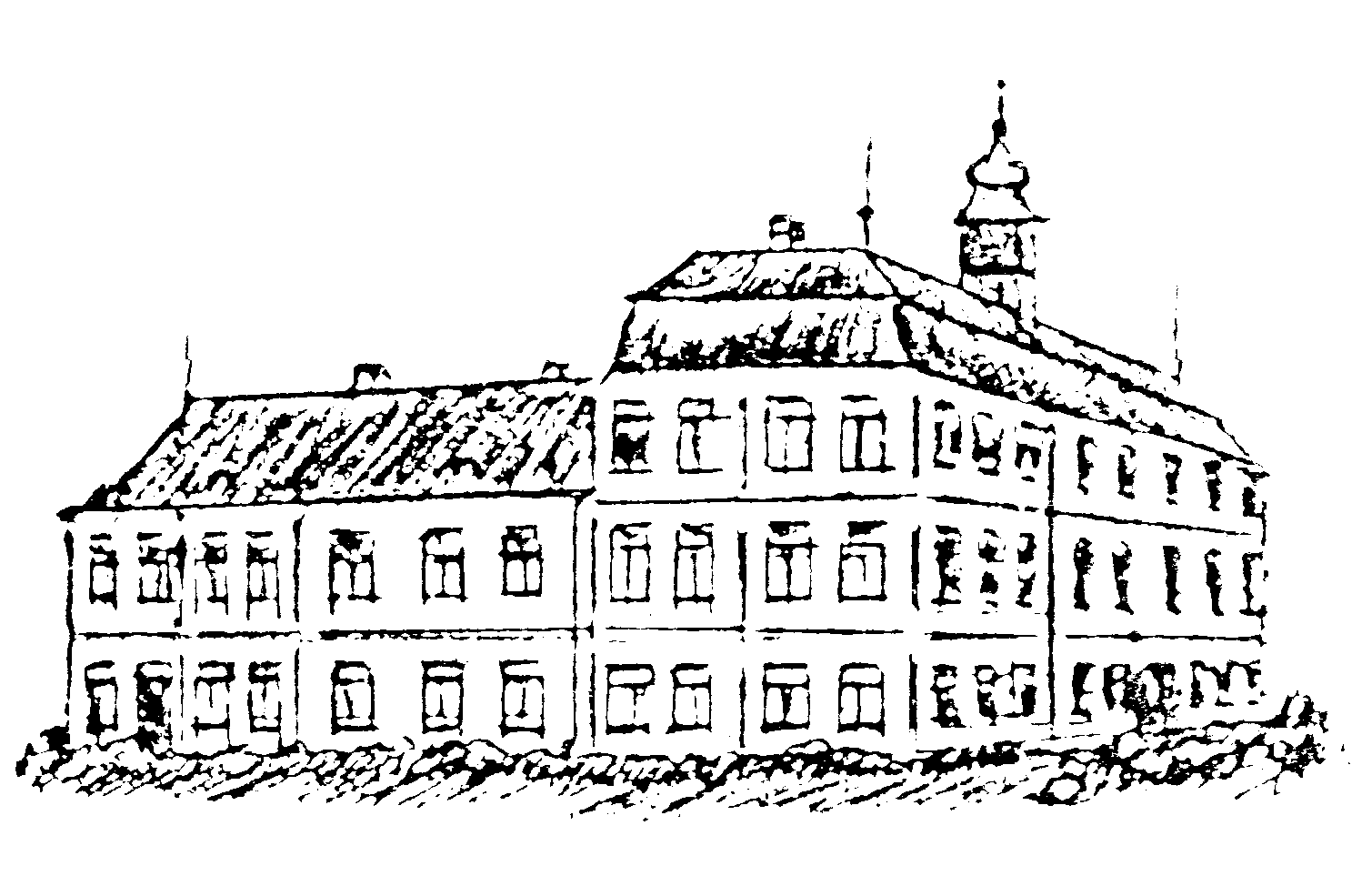 